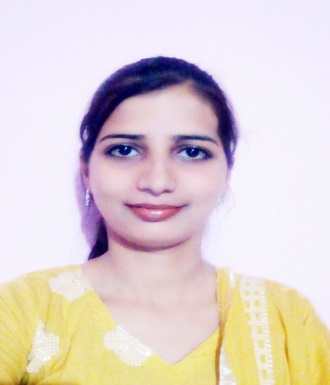 SabaSaba.371362@2freemail.com  CAREER OBJECTIVESTo be a part of industry where I can exhibit my level of talent, research knowledge and confidence and reach level of self-actualization. Seek new challenges in operations/ process migration, which effectively utilizes my potentials. Looking for an opportunity which will give me the chance to implement new ideas and processes to my workplace to provide value add to the organization with the quest for self-satisfaction.PERSONAL SKILLSTask oriented.Resource with an ability to keep a cool head in a crisis situationWillingness to accept responsibility and drive myself to fulfill themCreative and logical with good problem solving skills	Positive attitude towards any kinds of work.EDUCATIONAL QUALIFICATIONSOTHER QUALIFICATIONMS Office (Word, Excel, PowerPoint) WORK EXPERIENCE6 months experience as an admin in FEPL Engineering Pvt Ltd.3 months experience as a Receptionist in Sanjary Palace Hotel.PERSONAL DETAILSDate of Birth: -15thSeptember 1991Marital Status: - MarriedNationality: - IndianLanguage Known: - Marathi, English & HindiHobbies: - Surfing Net, Music, Reading Books, Dance.Strength: - Almighty, My Parents, Positive attitude, Responsible and faith of loved ones.           DECLATIONI hereby declare that the information furnished above is true to the best of my knowledge.YearsStandardResultResultPercentageGrade2007SSCPassedPassed          53%        B2009HSCPassedPassed         44%        B2012TY BCOMPassedPassed         65%        A2014MCOMPassed         63%         63%        A